BIO 8Rešitve nalog v DZ str. 30.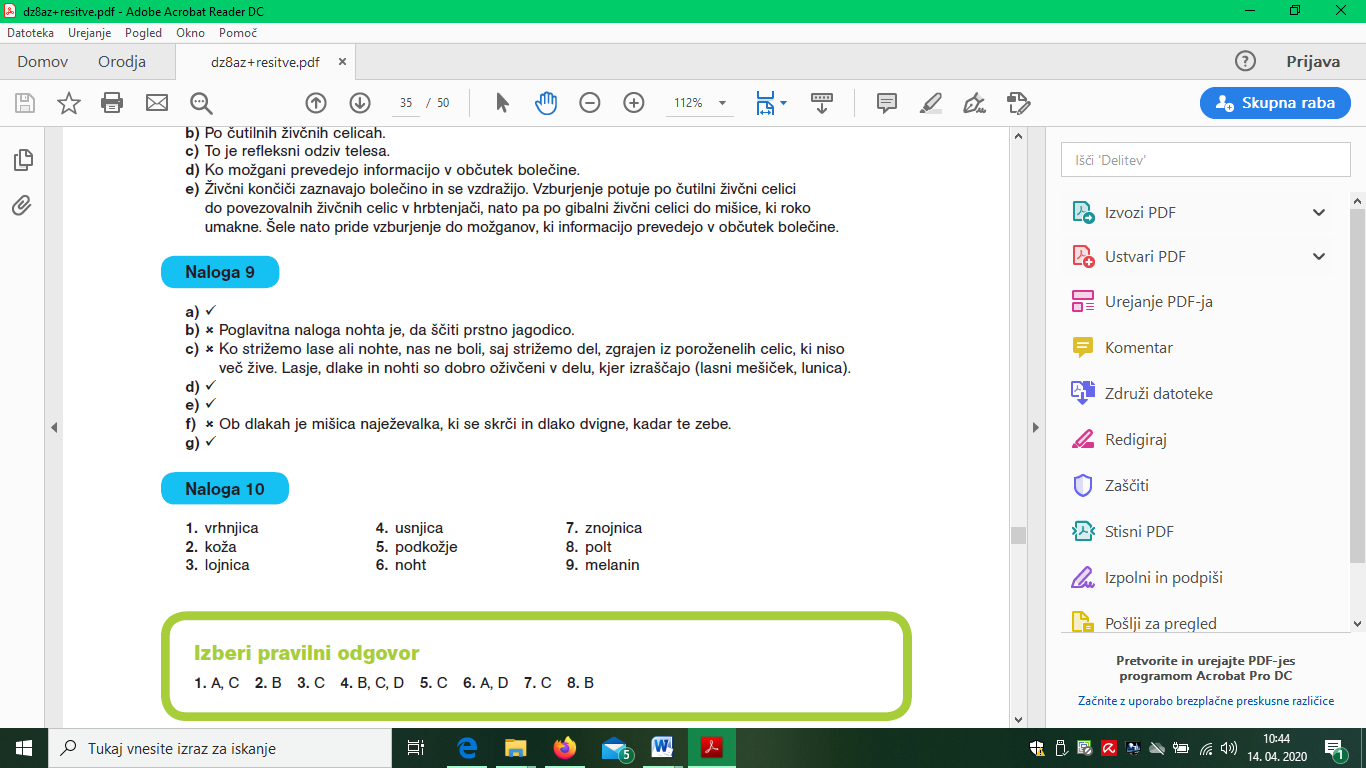 